          	๑. เรื่องเดิม		ตามที่ องค์การบริหารส่วนตำบลบ้านใหม่ได้จัดทำแผนพัฒนาบุคลากร ประจำปีงบประมาณ พ.ศ. ๒๕๖๑ – ๒๕๖๓ โดยองค์การบริหารส่วนตำบลบ้านใหม่มีพนักงานส่วนตำบลตามแผนอัตรากำลัง ๓ ปี จำนวน  ๒๑  คน	๒. ข้อเท็จจริง		ปัจจุบันองค์การบริหารส่วนตำบลบ้านใหม่ มีพนักงานส่วนตำบลจำนวน  ๑๕  คน  ได้รับการพัฒนาโดยส่งเข้าร่วมกับหน่วยงานอื่นเพื่อฝึกอบรมความรู้ตามสายงาน จำนวน  ๑๒  คน  คิดเป็นร้อยละ  ๘๐  ลูกจ้างประจำ จำนวน  ๑ คน ได้รับการพัฒนาโดยส่งเข้าร่วมกับหน่วยงานอื่นเพื่อฝึกอบรมความรู้ตามสายงาน จำนวน  ๐  คน  คิดเป็นร้อยละ  ๐  รายละเอียดตามเอกสารที่แนบมาพร้อมนี้	๓. ข้อพิจารณา		เพื่อโปรดทราบ								      ชเนตตี  เดวัง							            (นางสาวชเนตตี  เดวัง)						                        นักทรัพยากรบุคคลความเห็นของหัวหน้าสำนักปลัดฯ..................................................................................................................................................................................................................................................................................................................................................							                  อมร  ศิลปะ                            (นายอมร  ศิลปะ)							      	   หัวหน้าสำนักปลัดฯ-๒-ความเห็นปลัดองค์การบริหารส่วนตำบล........................................................................................................................................................................................................................................................................................................................................................................							                อิงอร  สุดภู่ทอง							              (นางอิงอร  สุดภู่ทอง)						     รองปลัดองค์การบริหารส่วนตำบล  รักษาราชการแทน						                    ปลัดองค์การบริหารส่วนตำบลความเห็นนายกองค์การบริหารส่วนตำบล............................................................................................................................................................................................................................................................................................................................................................................................................................................................................................................................................................							(ลงชื่อ)      ชาตรี  คงไสยะ								( นายชาตรี  คงไสยะ )							นายกองค์การบริหารส่วนตำบลบ้านใหม่สรุปข้อมูลพนักงานส่วนตำลที่ได้รับการพัฒนาบุคลากรประจำปีงบประมาณ พ.ศ. ๒๕๖๓องค์การบริหารส่วนตำบลบ้านใหม่ลงชื่อ      ชเนตตี  เดวัง       ผู้รายงาน	       ลงชื่อ       อิงอร  สุดภู่ทอง	ผู้ตรวจสอบ   ลงชื่อ	   ชาตรี  คงไสยะ	       (นางสาวชเนตตี  เดวัง)			    ( นางอิงอร  สุดภู่ทอง )		          (นายชาตรี  คงไสยะ)         นักทรัพยากรบุคคล	  รองปลัดองค์การบริหารส่วนตำบล รักษาราชการแทน     นายกองค์การบริหารส่วนตำบลบ้านใหม่				      ปลัดองค์การบริหารส่วนตำบลข้อมูลการเข้ารับการฝึกอบรมของพนักงานส่วนตำบลบ้านใหม่ ประจำปีงบประมาณ  พ.ศ.๒๕๖3ข้อมูลการเข้ารับการฝึกอบรมของพนักงานส่วนตำบลบ้านใหม่ ประจำปีงบประมาณ  พ.ศ.๒๕๖3ข้อมูลการเข้ารับการฝึกอบรมของพนักงานส่วนตำบลบ้านใหม่ ประจำปีงบประมาณ  พ.ศ.๒๕๖3ข้อมูลการเข้ารับการฝึกอบรมของพนักงานส่วนตำบลบ้านใหม่ ประจำปีงบประมาณ  พ.ศ.๒๕๖3ข้อมูลการเข้ารับการฝึกอบรมของพนักงานส่วนตำบลบ้านใหม่ ประจำปีงบประมาณ  พ.ศ.๒๕๖3   ลงชื่อ    ชเนตตี  เดวัง      ผู้รายงาน	       ลงชื่อ     อิงอร  สุดภู่ทอง	ผู้ตรวจสอบ   ลงชื่อ	  ชาตรี  คงไสยะ	       (นางสาวชเนตตี  เดวัง)			    ( นางอิงอร  สุดภู่ทอง )		          (นายชาตรี  คงไสยะ)         นักทรัพยากรบุคคล	  รองปลัดองค์การบริหารส่วนตำบล รักษาราชการแทน     นายกองค์การบริหารส่วนตำบลบ้านใหม่				     ปลัดองค์การบริหารส่วนตำบล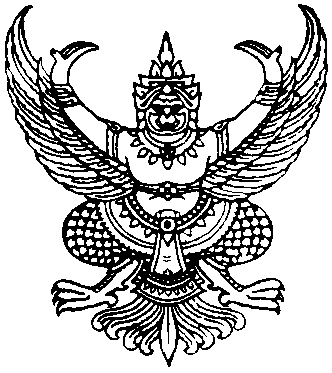              บันทึกข้อความ             บันทึกข้อความ             บันทึกข้อความ             บันทึกข้อความส่วนราชการส่วนราชการส่วนราชการสำนักงานปลัดฯ    องค์การบริหารส่วนตำบลบ้านใหม่สำนักงานปลัดฯ    องค์การบริหารส่วนตำบลบ้านใหม่สำนักงานปลัดฯ    องค์การบริหารส่วนตำบลบ้านใหม่ ที่               -               -               -วันที่    ๒๒  ธันวาคม  ๒๕๖๓เรื่องรายงานการพัฒนาบุคลากรขององค์การบริหารส่วนนตำบลบ้านใหม่ประจำปีงบประมาณ พ.ศ.๒๕๖๓รายงานการพัฒนาบุคลากรขององค์การบริหารส่วนนตำบลบ้านใหม่ประจำปีงบประมาณ พ.ศ.๒๕๖๓รายงานการพัฒนาบุคลากรขององค์การบริหารส่วนนตำบลบ้านใหม่ประจำปีงบประมาณ พ.ศ.๒๕๖๓รายงานการพัฒนาบุคลากรขององค์การบริหารส่วนนตำบลบ้านใหม่ประจำปีงบประมาณ พ.ศ.๒๕๖๓รายงานการพัฒนาบุคลากรขององค์การบริหารส่วนนตำบลบ้านใหม่ประจำปีงบประมาณ พ.ศ.๒๕๖๓เรียนนายกองค์การบริหารส่วนตำบลบ้านใหม่นายกองค์การบริหารส่วนตำบลบ้านใหม่นายกองค์การบริหารส่วนตำบลบ้านใหม่นายกองค์การบริหารส่วนตำบลบ้านใหม่นายกองค์การบริหารส่วนตำบลบ้านใหม่ลำดับที่ชื่อ-สกุลตำแหน่งการเข้ารับการพัฒนาบุคลากรการเข้ารับการพัฒนาบุคลากรการเข้ารับการพัฒนาบุคลากรหมายเหตุลำดับที่ชื่อ-สกุลตำแหน่งจากหน่วยงานจากหน่วยงานอื่นไม่ได้รับการพัฒนาหมายเหตุ1จ่าสิบตำรวจมณี  บัวขาวปลัด อบต.-/๒นางอิงอร  สุดภู่ทองรองปลัด อบต.-/-๓นายอมร  ศิลปะหัวหน้าสำนักปลัด อบต.-/-๔นางเสาวภา  สุขเรืองผู้อำนวยการกองคลัง-/-5นายอนุวัทธ์  สุดภู่ทองผู้อำนวยการกองช่าง-/-๖นางสาวชเนตตี  เดวังนักทรัพยากรบุคคล-/-7นางนิภรณ์  จิตจำนงค์นักจัดการงานทั่วไป-/-๘นางสุรภา  อินนุพัฒน์นักพัฒนาชุมชน-/-9นางสุภาพร  ทิมกลับนักวิเคราะห์นโยบายและแผน-/-10นายคทายุทธ์  เลื่องลือวุฒิเจ้าพนักงานป้องกันฯ-/-11นางสาวสุวรรณี  เพ็ชรทรัพย์นักวิชาการเงินและบัญชี-/-12นางศรินยา  จิรวงศ์สวัสดิ์นักวิชการจัดเก็บรายได้-/-13นางสาวสุภาภรณ์  เงินนุชเจ้าพนักงานพัสดุ-/-14นางพรพรรณ  สุวรรณพงค์นักวิชาการคลัง--/15นายธนวัฒน์  ศรีเกตุนายช่างโยธา--/16นางนิตยา  ศรีเกตุครู-/-17นางสาวปราณี  สุวรรณเลิศผู้ช่วยนักพัฒนาชุมชน--/18นางสาววิไลวิรรณ  เต่งใหญ่ผู้ช่วยเจ้าพนักงานธุรการ-/-19นางสาวเพ็ญนภา  คงไสยะผู้ช่วยเจ้าพนักงานธุรการ--/20นางปรินันท์  มีดีผู้ดูแลเด็ก-/-21นางยุพา  จิตต์อำนวยคนงาน--/ลำดับที่ชื่อ - สกุลตำแหน่งระดับโครงการที่เข้ารับการฝึกอบรมสำนักงานปลัดสำนักงานปลัดสำนักงานปลัดสำนักงานปลัดสำนักงานปลัด1จ่าสิบตำรวจมณี  บัวขาวปลัด อบต.กลาง1.โครงการฝึกอบรมเพิ่มประสิทธิภาพการปฏิบัติงานของ องค์กรปกครองส่วนท้องถิ่นภายใต้กฎหมายจัดตั้งและกฎหมายเลือกตั้งท้องถิ่นฉบับใหม่ประจำปีงบประมาณ พ.ศ.2563 รุ่นที่ 2  เมื่อวันที่ 16-17 ธันวาคม 2562๒.โครงการเพิ่มประสิทธิภาพผู้บริหาร ปลัดองค์กรปกครองส่วนท้องถิ่น จังหวัดนครศรีธรรมราช  เมื่อวันที่  19 ธันวาคม 25622นางอิงอร  สุดภู่ทองรองปลัด อบต.ต้น1.โครงการประชุมชี้แจงการใช้โปรแกรมบริหารกองทุนหลักประกันสุขภาพในระดับท้องถิ่นหรือพื้นที่ระบบข้อมูลและรายงานการดูแลระยะยาวด้านสาธารณสุข สำหรับผู้สูงและผู้มีภาวะพึ่งพิงในพื้นที่เขต 11 เมื่อวันที่ 28 กุมภาพันธ์ 2563  2.โครงการเตรียมความพรัอมบุคลากรในการเลือกตั้งสมาชิกสภาท้องถิ่นหรือผู้บริหารท้องถิ่น พ.ศ. 2563 รุ่นที่ 1  เมื่อวันที่  28 กันยายน  25633นายอมร  ศิลปะหัวหน้าสำนักปลัดต้น1.โครงการอบรมเพิ่มประสิทธิภาพการปฏิบัติงานขององค์กรปกครองส่วนท้องถิ่นภายใต้กฎหมายจัดตั้งและกฎหมายเลือกตั้งท้องถิ่น ฉบับใหม่ ประจำปีงบประมาณ พ.ศ.2563 เมื่อวันที่ ๑8-19 ธันวาคม 2562 ๒.โครงการฝึกอบรมการปฏิบัติการเพิ่มประสิทธิภาพการจัดทำแผนอัตรากำลัง 3 ปี ขององค์กรปกครองส่วนท้องถิ่น เมื่อวันที่ 17-20สิงหาคม  2563๓.โครงการอบรมหลักสูตรการเงิน การคลังการตั้งงบประมาณ และการเบิกจ่ายเงินขององค์กรปกครองส่วนท้องถิ่นภายใต้บทบาทของผู้บริหารท้องถิ่นและสภาท้องถิ่น การเบิกค่าใช้จ่ายในการเลือกตั้งสมาชิกสภาท้องถิ่นหรือผู้บริหารท้องถิ่น เมื่อวันที่ 3-4 กันยายน 25634.โครงการเพิ่มประสิทธิภาพผู้บริหารและปลัดองค์กรปกครองส่วนท้องถิ่นในเขตจังหวัดนครศรีธรรมราช  เมื่อวันที่  10  กันยายน 2563ลำดับที่ชื่อ - สกุลตำแหน่งระดับโครงการที่เข้ารับการฝึกอบรมสำนักงานปลัดสำนักงานปลัดสำนักงานปลัดสำนักงานปลัดสำนักงานปลัด๔นางสาวชเนตตี  เดวังนักทรัพยากรบุคคลชำนาญการ๑.อบรม เชิงปฏิบัติการเจ้าหน้าที่ขององค์กรปกครองส่วนท้องถิ่นผู้ปฏิบัติงานด้านบำเหน็จบำนาญข้าราชการส่วนท้องถิ่นประจำปีงบประมาณ พ.ศ.2563 เมื่อวันที่  23 – 25 กุมภาพันธ์ 2563๒.โครงการฝึกอบรมหลักสูตรหลักเกณฑ์การปรับโครงสร้างส่วนราชการ อบจ. เทศบาล และอบต.(ใหม่)การปรับปรุงระดับตำแหน่งข้าราชการส่วนท้องถิ่น (ใหม่) เทคนิคการเขียนผลงานและวิสัยทัศเพื่อเลื่อนระดับและการประเมินผลการปฏิบัติงาน (ใหม่) รุ่น 8 เมื่อวันที่ 6 - 8 มีนาคม 25633.โครงการอบรมหลักสูตร เทคนิคการจัดทำแผนอัตรากำลัง 3 ปี (2546-2566) การประเมินผลการปฏิบัติงานข้าราชการส่วนท้องถิ่น ลูกจ้างประจำ (ใหม่) ปัญหาการปรับปรุงโครงสร้างและระดับองค์กรปกครองส่วนท้องถิ่น เมื่อวันที่ 7-9 สิงหาคม 2563๕นางนิภรณ์  จิตจำนงค์นักจัดการงานทั่วไปชำนาญการ1.โครงการการสร้างจิตสำนึกพลเมืองดีวิถีประชาธิปไตยและการเลือกตั้งท้องถิ่น เมื่อวันที่ 18 สิงหาคม  25632.โครงการอบรมหลักสูตรการเงิน การคลังการตั้งงบประมาณ และการเบิกจ่ายเงินขององค์กรปกครองส่วนท้องถิ่นภายใต้บทบาทของผู้บริหารท้องถิ่นและสภาท้องถิ่น การเบิกค่าใช้จ่ายในการเลือกตั้งสมาชิกสภาท้องถิ่นหรือผู้บริหารท้องถิ่น เมื่อวันที่ 3-4 กันยายน 2563๖นางสุภาพร  ทิมกลับนักวิเคราะห์นโยบายและแผนชำนาญการ1.โครงการฝึกอบรมระบบสารสนเทศด้านการจัดการขยะมูลฝอยขององค์กรปกครองส่วนท้องถิ่น เมื่อวันที่ 28 พฤศจิกายน  25627นางสุรภา  อินนุพัฒน์นักพัฒนาชุมชนชำนาญการ1.โครการ การบริหารจัดการงานสวัสดิการสังคมในบริบท อปท. เบี้ยยยังชีพผู้สูงอายุ คนพิการ และผู้ป่วยเอดส์ การเบิกจ่ายงบประมาณและดำเนินการตามแนวทางใหม่ เพิ่มเติมและระเบียบกรมกิจการเด็กและเยาวชนว่าด้วยหลักเกณฑ์การจ่ายเงินอุดหนุนเพื่อการเลียงดูเด็กแรกเกิดฉบับใหม่ เมื่อวันที่ 20-22  ธันวาคม 2562ลำดับที่ชื่อ - สกุลตำแหน่งระดับโครงการที่เข้ารับการฝึกอบรมสำนักงานปลัดสำนักงานปลัดสำนักงานปลัดสำนักงานปลัดสำนักงานปลัดนางสุรภา  อินนุพัฒน์นักพัฒนาชุมชนชำนาญการ2.โครงการประชุมชี้แจงการใช้โปรแกรมบริหารกองทุนหลักประกันสุขภาพในระดับท้องถิ่นหรือพื้นที่ระบบข้อมูลและรายงานการดูแลระยะยาวด้านสาธารณสุข สำหรับผู้สูงและผู้มีภาวะพึ่งพิงในพื้นที่เขต 11 เมื่อวันที่ 28 กุมภาพันธ์ 2563 3.โครงการฝึกอบรมหลักสูตรเพิ่มประสิทธิภาพการปฏิบัติงานพัฒนาชุมชนและจัดสวัสดิการสังคมขององค์กรปกครองส่วนท้องถิ่น ประจำปีงบประมาณ 2563 เมื่อ 25 สิงหาคม 2563 ๘นายคทายุทธ์  เลื่องลือวุฒิเจ้าพนักงานป้องกันและบรรเทาสาธารณภัยปฏิบัติการ1.โครงการฝึกอบรม เชิงปฏิบัติการการพัฒนาเครือข่ายและบุคลากรรบบบริการแพทย์ฉุกเฉิน เมื่อวันที่ 24 มกราคม  25632.โครงการฝึกอบรมเพื่อสร้างและพัฒนาศักยภาพอาสาปศุสัตว์ ด้านโรคพิษสุนัขบ้า ปีงบประมาณ 2563ภายใต้แผนยุทธศาสตร์การดำเนินโครงการสัตว์ปลอดโรคคนปลอดภัยจากโครพิษสุนัขบ้า เมื่อวันที่ 21 กุมภาพันธ์ 2563กองคลังกองคลังกองคลังกองคลังกองคลัง๙นางเสาวภา  สุขเรืองผู้อำนวยการกองคลังต้น1.โครการฝึกอบรมเชิงปฏิบัติงานในระบบการจัดซื้อจัดจ้างภาครัฐด้วยอิเล็กทรอนิกส์ (e-GP) แก่ผู้ปฏิบัติงานด้านพัสดุของ อปท.และสถานศึกษาในสังกัด อปท. ประจำปี 2563 เมื่อวันที่ 22-24  มกราคม 256310นางสาวสุวรรณี  เพ็ชรทรัพย์นักวิชาการเงินและบัญชีชำนาญการ๑.อบรม เชิงปฏิบัติการเจ้าหน้าที่ขององค์กรปกครองส่วนท้องถิ่นผู้ปฏิบัติงานด้านบำเหน็จบำนาญข้าราชการส่วนท้องถิ่นประจำปีงบประมาณ พ.ศ.2563 เมื่อวันที่  23 – 25 กุมภาพันธ์ 25632.โครงการอบรมหลักสูตรการเงิน การคลังการตั้งงบประมาณ และการเบิกจ่ายเงินขององค์กรปกครองส่วนท้องถิ่นภายใต้บทบาทของผู้บริหารท้องถิ่นและสภาท้องถิ่น การเบิกค่าใช้จ่ายในการเลือกตั้งสมาชิกสภาท้องถิ่นหรือผู้บริหารท้องถิ่น เมื่อวันที่ 3-4 กันยายน 2563ลำดับที่ชื่อ - สกุลตำแหน่งระดับโครงการที่เข้ารับการฝึกอบรมกองคลังกองคลังกองคลังกองคลังกองคลัง11นางศรินยา  จิรวงศ์สวัสดิ์นักวิชาการจัดเก็บรายได้ชำนาญการ1.โครงการฝึกอบรมบุคลากรของ อปท.เพื่อเตรียมรองรับการจัดเก็บภาษีที่ดินและสิ่งปลูกสร้าง  เมื่อวันที่ 14 -16 มกราคม 25632.โครการฝึกอบรมเชิงปฏิบัติการระดับจังหวัดประจำปีงบประมาณ พ.ศ.2563 เพื่อซักซ้อมแนวทางการดำเนินงานตามพระราชบัญญัติภาษีที่ดินและสิ่งปลูกสร้าง พ.ศ.2562 เมื่อวันที่ 5  มีนาคม 2563๑๒.นางสาวสุภาภรณ์  เงินนุชเจ้าพนักงานพัสดุชำนาญงาน1.โครการฝึกอบรมเชิงปฏิบัติงานในระบบการจัดซื้อจัดจ้างภาครัฐด้วยอิเล็กทรอนิกส์ (e-GP) แก่ผู้ปฏิบัติงานด้านพัสดุของ อปท.และสถานศึกษาในสังกัด อปท. ประจำปี 2563 เมื่อวันที่ 22-24  มกราคม 2563๒.โครงการฝึกอบรมหลักสูตร มาตรฐานวิชาชีพด้านการจัดซื้อจัดจ้างงและการบริหารพัสดุภาครัฐด้วยอิเล็กทรอนิกส์ (Electronic Certife cate in Public Procurement: e-GPP) A หลักสูตรเตรียมความพร้อม ประจำปีงบประมาณ พ.ศ.2563 เมื่อวันที่ 25 กรกฎาคม  2563๓.โครงการบูรณาการเพิ่มประสิทธิภาพการเร่งรัดการใช้จ่ายงบประมาณรายจ่าย ประจำปีงบประมาณ พ.ศ.2563 เมื่อวันที่ 1 กันยายน 2563ลำดับที่ชื่อ - สกุลตำแหน่งระดับโครงการที่เข้ารับการฝึกอบรมกองช่างกองช่างกองช่างกองช่างกองช่าง13นายอนุวัทธ์  สุดภู่ทองผู้อำนวยการกองช่างต้น๑.ฝึกอบรมเชิงปฏิบัติการให้ความรู้ในการป้องกันโรคติดเชื้อไว้รัสโคโรนา 2019  เมื่อวันที่ 10 มีนาคม ๒๕๖3ศูนย์พัฒนาเด็กวัดสุวรรณภูมิวิหารศูนย์พัฒนาเด็กวัดสุวรรณภูมิวิหารศูนย์พัฒนาเด็กวัดสุวรรณภูมิวิหารศูนย์พัฒนาเด็กวัดสุวรรณภูมิวิหารศูนย์พัฒนาเด็กวัดสุวรรณภูมิวิหาร๑๖นางนิตยา  ศรีเกตุครูคศ.๒๑.โครงการอบรมเพิ่มประสิทธิภาพการปฏิบัติงานครูและผู้ดูแลเด็กของศูนย์พัฒนาเด็กเล็กสังกัดองค์กรปกครองส่วนท้องถิ่น เมื่อวันที่ 11-12 กันยายน๒๕๖3๒.โครงการฝึกอบรมเชิงปฏิบัติการ พัฒนาคุณภาพการศึกษาปฐมวัยด้านการจัดการเรียนการสอนทางไกลผ่านดาวเทียม DLTV เมื่อวันที่ 16 - 19 กันยายน 2563